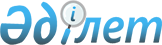 О признании утратившими силу некоторых постановлений акиматаПостановление акимата Костанайской области от 27 июня 2018 года № 299. Зарегистрировано Департаментом юстиции Костанайской области 5 июля 2018 года № 7927
      В соответствии с Законом Республики Казахстан от 6 апреля 2016 года "О правовых актах" акимат Костанайской области ПОСТАНОВЛЯЕТ:
      1. Признать утратившими силу некоторые постановления акимата Костанайской области согласно приложению к настоящему постановлению.
      2. Государственному учреждению "Управление финансов акимата Костанайской области" в установленном законодательством Республики Казахстан порядке обеспечить:
      1) государственную регистрацию настоящего постановления в территориальном органе юстиции;
      2) в течение десяти календарных дней после государственной регистрации настоящего постановления направление его копии в бумажном и электронном виде на казахском и русском языках в Республиканское государственное предприятие на праве хозяйственного ведения "Республиканский центр правовой информации" для официального опубликования и включения в Эталонный контрольный банк нормативных правовых актов Республики Казахстан;
      3) размещение настоящего постановления на интернет-ресурсе акимата Костанайской области после его официального опубликования.
      3. Настоящее постановление вводится в действие по истечении десяти календарных дней после дня его первого официального опубликования. Перечень утративших силу некоторых постановлений акимата Костанайской области
      1. Постановление акимата Костанайской области от 17 июля 2015 года № 308 "Об утверждении регламента государственной услуги "Принятие Республикой Казахстан прав на имущество негосударственных юридических лиц и физических лиц по договору дарения в порядке, определяемом Правительством Республики Казахстан" (зарегистрировано в Реестре государственной регистрации нормативных правовых актов под № 5822, опубликовано 4 сентября 2015 года в информационно-правовой системе "Әділет").
      2. Постановление акимата Костанайской области от 30 мая 2016 года № 250 "О внесении изменения в постановление акимата от 17 июля 2015 года № 308 "Об утверждении регламента государственной услуги "Принятие Республикой Казахстан прав на имущество негосударственных юридических лиц и физических лиц по договору дарения в порядке, определяемом Правительством Республики Казахстан" (зарегистрировано в Реестре государственной регистрации нормативных правовых актов под № 6508, опубликовано 4 июля 2016 года в информационно-правовой системе "Әділет").
      3. Постановление акимата Костанайской области от 18 января 2017 года № 14 "О внесении изменений в постановление акимата от 17 июля 2015 года № 308 "Об утверждении регламента государственной услуги "Принятие Республикой Казахстан прав на имущество негосударственных юридических лиц и физических лиц по договору дарения в порядке, определяемом Правительством Республики Казахстан" (зарегистрировано в Реестре государственной регистрации нормативных правовых актов под № 6823, опубликовано 15 февраля 2017 года в Эталонном контрольном банке нормативных правовых актов Республики Казахстан).
					© 2012. РГП на ПХВ «Институт законодательства и правовой информации Республики Казахстан» Министерства юстиции Республики Казахстан
				
      Аким области

А. Мухамбетов
Приложение
к постановлению акимата
от 27 июня 2018 года № 299